„Predoktori Ösztöndíj”pályázat meghirdetéseCél:A régi, három éves orvosi, fogorvosi, gyógyszerész és egészségtudományi doktori képzésben már abszolutóriumot szerzett vagy 2019. augusztus 31-ig abszolutóriumot szerző, doktori értekezésén még dolgozó, már eddig jelentős eredményt felmutató PhD hallgatók kutatómunkájának támogatása és PhD-fokozatszerzésének elősegítése kiválósági alapon az EFOP-3.6.3-VEKOP-16-2017-00009 azonosítószámú projekttámogatás segítségével.Pályázhatnak:A Semmelweis Egyetem Doktori Iskola azon már abszolutóriumot szerzett, ill. III. éves hallgatói, akika régi rendszerű doktori képzés III. évét legkésőbb 2019. augusztus 31-én be fejezik,nem részesültek korábban, ill. nyertek el idén más predoktori vagy doktorjelölti (EFOP ill. ÚNKP) támogatásta pályázati határidőig doktori értekezésüket még nem nyújtották be,főállással nem rendelkeznek,tanulmányaik ideje alatt kiemelkedő eredményt értek el,vállalják, hogy értekezésüket 24 hónapon belül benyújtják.A támogatás módja:az értekezés Doktori Iskolába történő benyújtásáig, de maximum 12 hónapig havi 180.000 Ft „Predoktori Ösztöndíj”a PhD fokozatszerzéskor  „Egyszeri PhD Fokozatszerzési Ösztöndíj” (részleteket l. lejjebb)a teljes ösztöndíjas időszakban (maximum 1 évig) havi  dologi kutatási támogatásA támogatás feltétele:kiemelkedő tudományos tevékenységA Predoktori ösztöndíjasokkal szemben támasztott elvárások:legkésőbb 2019. augusztus 31-ig jelentkezik a fokozatszerzési eljárás megindításáraa Predoktori Ösztöndíj megkezdését (2019. szeptember 1.) követően 24 hónapon belül:a PhD fokozatszerzés feltételeinek teljesítése (l. Doktori Szabályzat)a doktori értekezés munkahelyi védésének lebonyolításaa doktori értekezés benyújtása a Doktori Iskoláhozha az értekezés 12 hónapon belül (legkésőbb 2020. augusztus 31-ig) kerül benyújtásra a Doktori Iskolához, akkor a predoktori ösztöndíjas  „Egyszeri PhD Fokozatszerzési Ösztöndíj” támogatásban részesüla támogatási feltételeket és azok nem teljesülése esetén a támogatás kutatóhely által történő visszafizetési kötelezettségét rögzítő tanulmányi szerződés megkötése a Semmelweis EgyetemmelKötelezettséget vállal továbbá arra, hogy a „Predoktori Ösztöndíj” támogatás eredményeként megjelenő tudományos közleményeken a Projekt azonosítószámát (EFOP-3.6.3-VEKOP-16-2017-00009) feltünteti.A pályázónak az alábbi dokumentumokat kell benyújtania:kitöltött pályázati űrlap (honlapról letölthető: phd.semmmelweis.hu)tudományági doktori iskola vezetőjének javaslata a témavezető véleménye alapján (űrlap aláírásával),a témavezető nyilatkozata a kutatási feltételek biztosításáról, valamint a 24 hónap határidő betarthatóságáról,előadások, publikációk és közlésre elfogadott cikkek jegyzéke MTMT-bőla támogatási időszakra vonatkozó munkatervnyilatkozat arról, hogy nincs heti 20 órát meghaladó munkaviszonyaAz MTMT-ből kinyomtatott jegyzékhez kérjük hozzáírni az IF számokat, majd ezt követően a Központi Könyvtárral kell leigazoltatni a dokumentumot!A pályázat benyújtásának módja:A pályázatot a Semmelweis Egyetem Doktori Iskola Hivatalába (Budapest 1085 Üllői út 26.) kérjük postai úton eljuttatni.A pályázati adatlap a Doktori Iskola honlapjáról tölthető le.A pályázatok postai feladásának határideje: 2019. augusztus 26.A támogatás forrása: „Az orvos-, egészségtudományi- és gyógyszerészképzés tudományos műhelyeinek fejlesztése” című, EFOP-3.6.3-VEKOP-16-2017-00009 azonosítószámú projekttámogatás 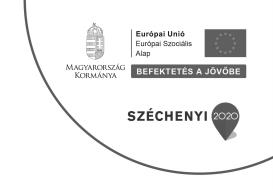 